МУНИЦИПАЛЬНОЕ БЮДЖЕТНОЕ ОБЩЕОБРАЗОВАТЕЛЬНОЕ УЧРЕЖДЕНИЕОСНОВНАЯ ОБЩЕОБРАЗОВАТЕЛЬНАЯ ШКОЛА c.НОВЫЙ БАТАКО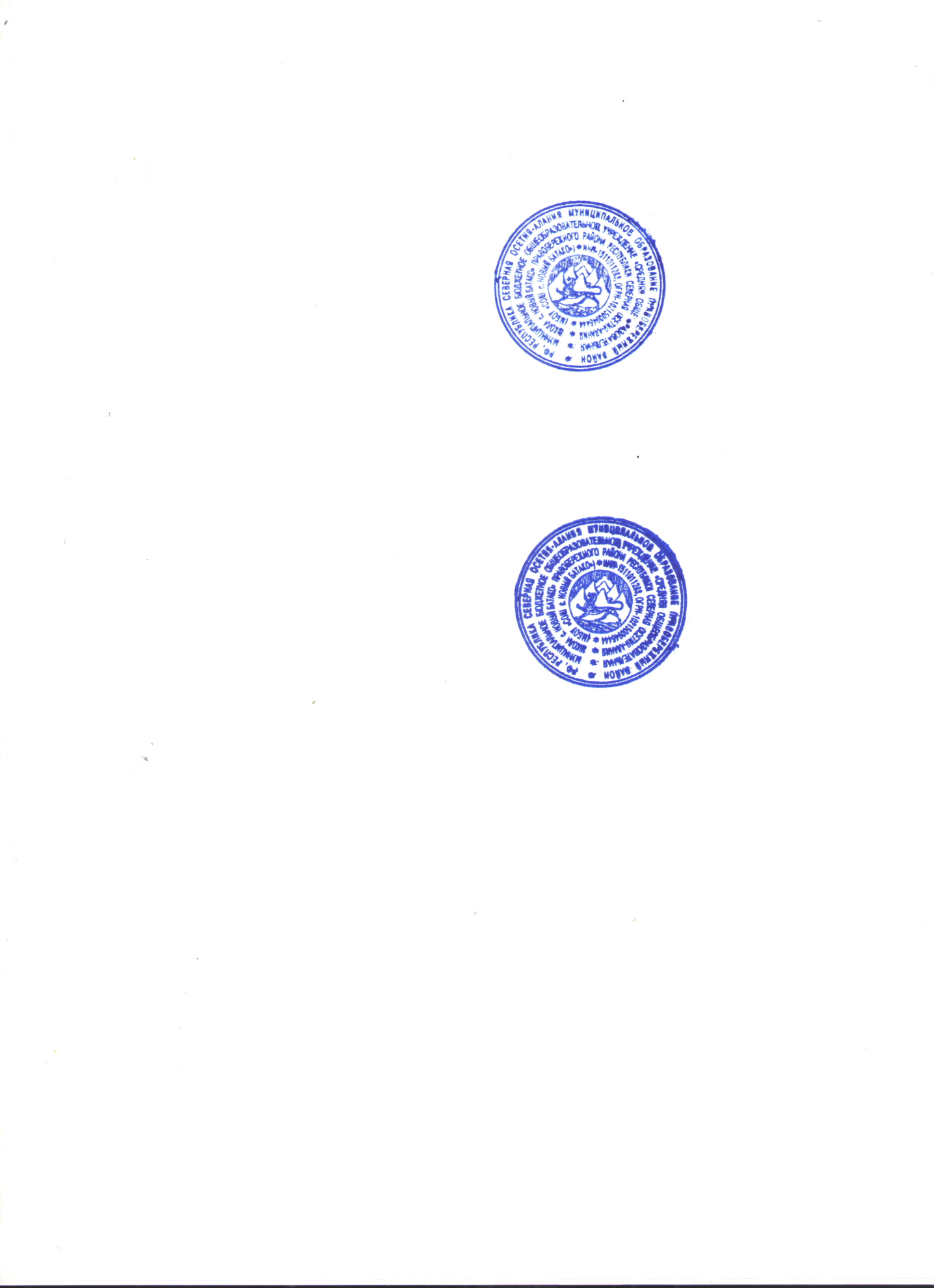 «Утверждаю»Директор МБОУ СОШ с.Новый Батако_____________/Моргоева С.Г./Приказ № 38 от «01» сентября 2021г.\с.Новый Батако2021г. Пояснительная запискаВопрос духовно-нравственного воспитания детей является одной из ключевых проблем современного общества. Характерными причинами сложной ситуации явились: отсутствие чётких положительных жизненных ориентиров для молодого поколения, спад культурно-досуговой деятельности с детьми и молодежью; низкий уровень патриотического воспитания и некоторые другие.На фоне пропаганды средствами массовой информации жестокости и насилия, рекламы алкогольной продукции и табачных изделий ситуация ещё более осложняется: представления детей о главных человеческих духовных ценностях вытесняются материальными, и, соответственно, среди желаний детей преобладают узколичные, "продовольственно-вещевые" по характеру ценности, формируются вредные привычки у детей младшего школьного возраста.Перед семьёй, общеобразовательной школой стоит задача воспитания ответственного гражданина, способного самостоятельно оценивать происходящее и строить свою деятельность в соответствии с интересами окружающих его людей. Решение этой задачи связано с формированием устойчивых духовно-нравственных свойств и качеств личности школьника.Программа духовно-нравственного воспитания и развития учащихся разработана в соответствии с требованиями Закона «Об образовании», Федерального государственного образовательного стандарта начального и среднего общего образования, на основании Концепции духовно-нравственного развития и воспитания личности гражданина России, с учётом реализации программ начального общего образования «Начальная школа XXI века», «Перспективная начальная школа», программ основного общего и среднего полного общего образования и опыта воспитательной работы школы.Цель программы духовно-нравственного развития и воспитания обучающихся: воспитание, социально-педагогическая поддержка становления и развития высоконравственного, ответственного, инициативного и компетентного гражданина России.Задачи программы:формировать основы гражданской идентичности: чувства сопричастности и гордости за свою Родину, уважения к истории и культуре народа;воспитывать в каждом ученике трудолюбие, уважение к правам и свободам человека, любовь к окружающей природе, Родине, семье;воспитывать нравственные качества личности ребёнка,способствовать освоению ребёнком основных социальных ролей, моральных и этических норм;приобщать детей к культурным традициям своего народа, общечеловеческим ценностям в условиях многонационального государства.Программа реализуется школой в постоянном взаимодействии и тесном сотрудничестве с семьями учащихся, с другими субъектами социализации — социальными партнерами школы:комиссии по делам несовершеннолетних;управлении по вопросам семьи и детства;Центра занятости населения;РКБ;ДК г.Беслана.ДК с.Новый БатакоДЮСШ;ДДТПрограмма духовно-нравственного развития и воспитания обучающихся содержит:Ценностные установки духовно-нравственного развития и воспитания обучающихся, воспитанников.Основные направления духовно-нравственного развития и воспитания обучающихся и воспитанников.Реализацию целевых установок средствами учебных предметов.Условия реализации программы духовно-нравственного развития и воспитания учащихся.Совместную деятельность школы, семьи и общественности по духовно-нравственному развитию и воспитанию учащихся.Ожидаемые результаты духовно-нравственного развития и воспитания учащихся.Модель организации работы по духовно-нравственному развитию и воспитанию обучающихся, включающую в том числе рациональную организацию образовательного процесса в единстве учебной, творческой, трудовой, общественно значимой, информационно коммуникационной, познавательной и иной деятельности, взаимодействие с другими институтами социализации, систему просветительской и методической работы с участниками образовательного процесса.Критерии, показатели эффективности в части духовно-нравственного развития и воспитания обучающихся и воспитанников.Методику и инструментарий мониторинга духовно-нравственного развития и воспитания обучающихся и воспитанников.Ценностные установки ДНР  и воспитания обучающихся, воспитанниковДуховно-нравственное воспитание - это педагогически организованный процесс, в котором учащимся передаются духовно-нравственные нормы жизни, создаются условия для усвоения и принятия обучающимися базовых национальных ценностей, для освоения системы общечеловеческих, культурных, духовных и нравственных ценностей многонационального народа Российской Федерации.Духовно-нравственное развитие детей осуществляется в процессе социализации, последовательного расширения и укрепления ценностно-смысловой сферы личности, формирования способности человека оценивать и сознательно выстраивать на основе традиционных моральных норм и нравственных идеалов отношения к себе, другим людям, обществу, государству, Отечеству, миру в целом.Ценностные установки ДНР и воспитания учащихся согласуются с традиционными источниками нравственности.Основные формируемые ценности содержания образования - это:Ценность мира:как общего дома для всех жителей Земли;как мирового сообщества, представленного разными  национальностями;как принципа жизни на Земле.Ценность человеческой жизни как возможность проявлять, реализовывать человечность, положительные качества и добродетели, все ценности.Ценность любви к Родине, народу как проявление духовной зрелости человека, выражающейся в осознанном желании служить Отечеству.Дар слова как возможность получать знания, общаться.Ценность природы - осознание себя частью природного мира. Бережное отношение к природе как к среде обитания и выживания человека, как к источнику для переживания чувства красоты, гармонии, её совершенства.Ценность семьи как общности родных и близких людей, в которой передаются язык, культурные традиции своего народа, осуществляется взаимопомощь и взаимоподдержка.Ценность добра как проявление высшей человеческой способности - любви, сострадания и милосердия.Ценность познания мира - ценность научного знания, разума, осуществление стремления человека к постижению истины.Ценность красоты как совершенства, гармонии, приведения в соответствие с идеалом, стремление к нему - «красота спасёт мир».Ценность труда и творчества как стремления к созидательной деятельности, нацеленной на создание условий для реализации остальных ценностей.Ценность свободы выбора как возможность совершать суждения и поступки в рамках норм, правил, законов общества.Процесс превращения базовых ценностей в личностные ценностные смыслы и ориентиры требует включения ребенка в процесс открытия для себя смысла той или иной ценности, определения собственного отношения к ней, формирования опыта созидательной реализации этих ценностей на практике.Ценностные ориентиры духовно-нравственного развития и воспитания определяются требованиями ФГОС и общим представлением о современном выпускнике школы.Портрет выпускника школы:Выпускник начальной школы — это человек:любознательный, активно познающий мир;владеющий основами умения учиться;любящий родной край и свою страну;уважающий и принимающий ценности семьи и общества;готовый самостоятельно действовать и отвечать за свои поступки перед семьей и школой;доброжелательный, умеющий слушать и слышать партнера, умеющий высказать свое мнение;выполняющий правила здорового и безопасного образа жизни для себя и окружающих.Выпускник основной школы — это человек:любящий свой край и свою Родину, знающий свой родной язык, уважающий свой народ, его культуру и духовные традиции;осознающий и принимающий ценности человеческой жизни, семьи, гражданского общества, многонационального российского народа, человечества;активно и заинтересованно познающий мир, осознающий ценность труда, науки и творчества;умеющий учиться, осознающий важность образования и самообразования для жизни и деятельности, способный применять полученные знания на практике;социально активный, уважающий закон и правопорядок, соизмеряющий свои поступки с нравственными ценностями, осознающий свои обязанности перед семьей, обществом, Отечеством;уважающий других людей;умеющий вести конструктивный диалог, достигать взаимопонимания, сотрудничать для достижения общих результатов;осознанно выполняющий правила здорового и безопасного для себя и окружающих образа жизни;ориентирующийся в мире профессий, понимающий значение профессиональной деятельности для человека.Выпускник средней школы — это человек:любящий свой край и свою Родину, уважающий свой народ, его культуру и духовные традиции;осознающий и принимающий традиционные ценности семьи, российского гражданского общества, многонационального российского народа, человечества, осознающий свою сопричастность к судьбе Отечества;креативный и критически мыслящий, активно и целенаправленно познающий мир, осознающий ценность науки, труда и творчества для человека и общества, мотивированный на образование и самообразование в течение всей своей жизни;владеющий основами научных методов познания окружающего мира, мотивированный на творчество и современную инновационную деятельность;готовый к учебному сотрудничеству, способный осуществлять учебно-исследовательскую, проектную и информационную деятельность;осознающий себя личностью, социально активный, уважающий закон и правопорядок, выполняющий свои обязанности перед семьей, обществом, государством, человечеством;уважающий мнение других людей, умеющий вести конструктивный диалог, достигать взаимопонимания и успешно взаимодействовать;осознанно выполняющий и пропагандирующий правила здорового и экологически целесообразного образа жизни, безопасного для самого человека и других людей;подготовленный к осознанному выбору профессии, понимающий значение профессиональной деятельности для человека и общества, его устойчивого развития.2. Основные направления духовно-нравственного развития и воспитания обучающихсяДуховно-нравственное развитие и воспитание учащихся строится на основании базовых национальных ценностей по следующим направлениям.Воспитание гражданственности, патриотизма, уважения к правам, свободам и обязанностям человека.Ценности: любовь к России, своему народу, своему краю, служение Отечеству; ценность свободы выбора и признание закона и правопорядка, ценность мира в многонациональном государстве, толерантность, как социальная форма гражданского общества.Воспитание нравственных чувств и этического сознания.Ценности: ценность человеческой жизни, смысл жизни; ценность мира как принципа жизни, ценность добра, справедливости, милосердия, чести, достоинства; свобода совести и вероисповедания; толерантность, представление о вере, духовной культуре и светской этике.Воспитание трудолюбия, творческого отношения к учению, труду, жизни.Ценности: ценность труда и творчества; ценность познания мира; ценность таких качествличности как целеустремленность и настойчивость, бережливость.Формирование ценностного отношения к семье, здоровью и здоровому образу жизни.Ценности: ценность семьи, уважение родителей, забота о старших и младших; ценностьздоровья (физического, нравственного и социально-психологического), стремление к здоровому образу жизни.Воспитание ценностного отношения к природе, окружающей среде (экологическое воспитание).Ценности: планета Земля - общий дом для всех жителей Земли; ценность природы, родной земли, родной природы, заповедной природы; ответственность человека за окружающую среду.Воспитание ценностного отношения к прекрасному, формирование представлений об эстетических идеалах и ценностях (эстетическое воспитание).Ценности: дар слова, ценность красоты в различных её проявлениях, ценность труда - как условия достижения мастерства, ценность творчества.Приоритетным направлением программы является воспитание гражданственности, патриотизма, уважения к правам, свободам и обязанностям человека.Реализация целевых установок средствами учебных предметовВ содержании учебных предметов заложен огромный воспитывающий и развивающий потенциал, позволяющий учителю эффективно реализовывать целевые установки «Концепции духовно-нравственного развития и воспитания личности гражданина России».Отбор содержания учебного материала в каждом учебном предмете осуществлён с ориентацией на формирование базовых национальных ценностей. Средствами разных предметов в детях воспитывается благородное отношение к своему Отечеству, своей малой Родине, своему народу, его языку, духовным, природным и культурным ценностям, уважительное отношение ко всем народам России, к их национальным культурам, самобытным обычаям и традициям, к государственным символам Российской Федерации.Русский язык      Русский язык является основой развития мышления, воображения, интеллектуальных и творческих	способностей	учащихся; основой самореализации личности, развития способности к самостоятельному усвоению новых знаний и умений, включая организацию учебной деятельности. Родной язык является средством приобщения к духовному богатству русской культуры и литературы, основным каналом социализации личности, приобщения ее к культурно-историческому опыту человечества.Умение общаться, добиваться успеха в процессе коммуникации, высокая социальная и профессиональная активность являются теми характеристиками личности, которые во многом определяют достижения человека практически во всех областях жизни, способствуют его социальной адаптации к изменяющимся условиям современного мира. Родной язык является основой формирования этических норм поведения ребенка в разных жизненных ситуациях, развития способности давать аргументированную оценку поступкам с позиций моральных норм.ЛитератураЛитература как один из ведущих гуманитарных учебных предметов содействует формирова-нию разносторонне развитой, гармоничной личности, воспитанию гражданина, патриота. Приобщение к гуманистическим ценностям культуры и развитие творческих способностей — необходимое условие становления человека, эмоционально богатого и интеллектуально развитого, способного конструктивно и вместе с тем критически относиться к себе и к окружающему миру.Литература как искусство словесного образа — особый способ познания жизни, художест-венная модель мира, обладающая такими важными отличиями от собственно научной картины бытия, как высокая степень эмоционального воздействия, метафоричность, многозначность, ассоциативность, незавершенность, предполагающие активное сотворчество воспринимающего.Это приобщение к общечеловеческим ценностям бытия, а также к духовному опыту русского народа, нашедшему отражение в фольклоре и русской классической литературе как художественном явлении, вписанном в историю мировой культуры и обладающем несомненной национальной самобытностью.Знакомство с произведениями словесного искусства народа нашей страны расширяет представления учащихся о богатстве и многообразии художественной культуры, духовного и нравственного потенциала многонациональной России.ГеографияГеография — учебный предмет, формирующий у учащихся систему комплексных социально ориентированных знаний о Земле как о планете людей, закономерностях развития природы, об особенностях, о динамике и территориальных следствиях главных природных, экологических, социально-экономических и иных процессов, протекающих в географическом пространстве, проблемах взаимодействия общества и природы, об адаптации человека к географическим условиям проживания, о географических подходах к устойчивому развитию территорий.Изучение предмета направлено на формирование навыков и умений безопасного и экологически целесообразного поведения в окружающей среде.БиологияКурс биологии направлен на формирование у учащихся представлений об отличительных особенностях живой природы, ее многообразии и эволюции, человеке как биосоциальном существе. Отбор содержания проведен с учетом культуросообразного подхода, в соответствии с которым учащиеся должны освоить содержание, значимое для формирования познавательной, нравственной и эстетической культуры, сохранения окружающей среды и собственного здоровья; для повседневной жизни и практической деятельности.ИсторияИстория, основанная на достоверных фактах и объективных оценках, представляет собирательную картину социального, нравственного, созидательного, коммуникативного опыта людей. Она служит богатейшим источником представлений о человеке, его взаимодействии с природой, об общественном существовании. Выстраивая эти представления в соответствии с общей линией времени, движения и развития, учебный предмет «История» составляет «вертикаль» гуманитарного знания.Существенным вкладом данного учебного предмета в образование и развитие личности является историзм как принцип познания и мышления, предполагающий осознание принадлежности общественных явлений к тому или иному времени, неповторимости конкретных событий и вместе с тем изменения, движения самого бытия человека и общества.Изучение истории предусматривает соотнесение прошлого и настоящего. При этом возникают ситуации диалога времен, культур, образа мысли, мотивов поведения, нравственноэтических систем и т.д.ОбществознаниеЦели обществоведческого образования состоят в том, чтобы средствами учебного предмета активно содействовать:воспитанию патриотизма, гражданственности, социальной ответственности, правового самосознания, приверженности ценностям, закрепленным в Конституции РФ;развитию личности на исключительно важном этапе ее социализации — в подростковом возрасте, повышению уровня ее духовно-нравственной, политической и правовой культуры, становлению социального поведения, основанного на уважении закона и правопорядка;углублению интереса к изучению социальных и гуманитарных дисциплин;формированию способности к личному самоопределению, самореализации, самоконтроля;повышению мотивации к высокопроизводительной, наукоемкой трудовой деятельности;формированию у учащихся опыта применения полученных знаний и умений для определения собственной позиции в общественной жизни;для решения типичных задач в области социальных отношений;для осуществления гражданской и общественной деятельности, развития межличностных отношений, включая отношения между людьми различных национальностей и вероисповеданий, а также в семейно-бытовой сфере;для соотнесения собственного поведения и поступков других людей с нравственными ценностями и нормами поведения, установленными законом;для содействия правовыми способами и средствами защите правопорядка в обществе.Физическая культураЦель школьного образования по физической культуре — формирование разносторонне физически развитой личности, способной активно использовать ценности физической культуры для укрепления и длительного сохранения собственного здоровья, оптимизации трудовой деятельности и организации активного отдыха.В основной и средней школе данная цель конкретизируется: учебный процесс направлен на формирование устойчивых мотивов и потребностей школьников в бережном отношении к своему здоровью, целостном развитии физических и психических качеств, творческом использовании средств физической культуры в организации здорового образа жизни.Основы безопасности жизнедеятельностиОбщие цели изучения ОБЖ призваны способствовать:повышению уровня защищенности жизненно важных интересов личности, общества и государства от внешних и внутренних угроз (жизненно важные интересы — совокупность потребностей, удовлетворение которых надежно обеспечивает существование и возможности прогрессивного развития личности, общества и государства);снижению отрицательного влияния человеческого фактора на безопасность личности, общества и государства;формированию антитеррористического поведения, отрицательного отношения к приему психоактивных веществ, в том числе наркотиков;обеспечению профилактики асоциального поведения учащихся.Изобразительное искусствоИзучение изобразительного искусства в основной школе направлено на формирование морально-нравственных ценностей, представлений о реальной художественной картине мира и предполагает развитие и становление эмоционально-образного, художественного типа мышления, что, наряду с рационально-логическим типом мышления, преобладающим в других предметах учебной программы, обеспечивает становление целостного мышления учащихся, формированиехудожественного вкуса как способности чувствовать и воспринимать пластические искусства во всем многообразии их видов и жанров; принятие мультикультурной картины современного мира.МузыкаИзучение предмета строится по принципу концентрических возвращений к основам музыкального искусства, изученным в начальной школе, их углублению и развитию. В процессе восприятия музыки происходит формирование перехода от освоения мира через личный опыт к восприятию чужого опыта, осознания богатства мировой музыкальной культуры, становление собственных творческих инициатив в мире музыки.Изучение музыки в основной школе направлено на достижение следующих целей:формирование музыкальной культуры личности, освоение музыкальной картины мира;формирование художественного вкуса как способности чувствовать и воспринимать музыкальное искусство во всем многообразии его видов и жанров;принятие мультикультурной картины современного мира;становление музыкальной культуры как неотъемлемой части духовной культуры.Личностное, коммуникативное, социальное развитие учащихся определяется стратегией организации их музыкально-учебной, художественно-творческой деятельности.В программах многих учебных предметов большое внимание уделяется проектной деятельности учащихся. Она выступает как основная форма организации внеурочной деятельности школьников. Именно во внеурочной деятельности наиболее успешно может быть организована среда для реализации собственных замыслов детей, реальной самостоятельной деятельности учащихся и, что особенно важно, для осуществления ими морально-нравственного выбора не на словах, а на деле.Проектная деятельность влияет на формирование личностных качеств учащихся, так как требует проявления личностных ценностных смыслов, показывает реальное отношение к делу, людям, к результатам труда и др. Особое значение в реализации программы духовнонравственного содержания имеют социальные проекты. Проектная деятельность учащихся должна потеснить традиционные формы внеурочной деятельности (классный час, экскурсия, праздник и пр.), в которых основным организатором был педагог, эти дела должны быть организованы так, чтобы там нашлось место для самостоятельной деятельности детей.Календарь традиционных школьных дел и праздников в школе:4. Условия реализации программы духовно-нравственного развития и воспитания учащихсяСоздание среды, благоприятствующей духовно-нравственному воспитанию и развитию учащихся, является важнейшей задачей деятельности школы.В школе организованы воспитательные подпространства: холл, оформленный творческими работами учащихся, уголок с символикой Российской Федерации и Краснодарского края, спортивный и актовый залы для проведения школьных праздников, культурных событий, социальных проектов и т.п., позволяющие учащимся:изучать символы российской государственности и символы родного края; общенациональные, краевые, муниципальные и школьные праздники; историю, культурные традиции, достижения учащихся и педагогов школы-интерната; связи школы с социальными партнерами;осваивать культуру общения и взаимодействия с другими учащимися и педагогами; эстетические ценности красоты, гармонии, совершенства в архитектурном и предметном пространстве школы; ценности здорового образа жизни.Создано социально открытое пространство, когда педагоги, сотрудники школы, родители разделяют ключевые смыслы духовных и нравственных ценностей, положенных в основание данной программы, стремясь к их реализации в практической жизнедеятельности:в содержании и построении уроков;в способах организации совместной деятельности взрослых и детей в учебной и внеучебной деятельности;в характере общения и сотрудничества взрослого и ребенка;в опыте организации индивидуальной, групповой, коллективной деятельности учащихся;в специальных событиях, спроектированных с учётом определенной ценности и смысла;в личном примере педагогов ученикам.Организация социально открытого пространства духовно-нравственного развития и воспитания личности гражданина России, нравственного уклада жизни обучающихся осуществляется на основе:нравственного примера педагога;социально-педагогического партнёрства;индивидуально-личностного развития ребёнка;интегративности программ духовно-нравственного воспитания;социальной востребованности воспитания.Для организации такого пространства согласовываются усилия всех социальных субъектов - участников воспитания: педагогического коллектива, семьи, общественных организаций, подростково-молодежных клубов, учреждений дополнительного образования, культуры и спорта, СМИ, что находит своё отражение в правилах внутреннего распорядка школы, решениях общешкольных собраний, в целевых программах.Огромная роль в нравственном становлении личности школьника принадлежит учителю, который, являясь образцом для учеников, несет нравственные нормы отношения к своему педагогическому труду, к ученикам, коллегам. Педагоги умеют организовывать учебные ситуации для решения проблем духовно-нравственного характера и связывают их с реальными жизненными и социальными ситуациями; умеют проектировать дела и мероприятия, в которых происходит присвоение культурных образцов и самоопределение учащихся.Совместная деятельность школы, семьи и общественности по духовно-нравственному развитию и воспитанию учащихсяОдной из педагогических задач разработки и реализации данной программы является организация эффективного взаимодействия школы и семьи в целях духовно-нравственного развития и воспитания учащихся на базе многофункционального центра семейного образования «Новый формат» в следующих направлениях.повышение педагогической культуры родителей (законных представителей) учащихся путем проведения Дней открытых дверей, тематических расширенных педагогических советов, организации родительского лектория, выпуска информационных материалов и публичных докладов школы по итогам работы за год и т.п.;совершенствования межличностных отношений педагогов, учащихся и родителей путем организации совместных мероприятий, праздников, акций: День здоровья, турнир по минифутболу, День рождения школы, Рождественские праздники, праздничные концерты к Дню матери и Международному женскому дню, День самоуправления;расширение партнёрских взаимоотношений с родителями путем привлечения их к активной деятельности в составе Совета школы, общешкольного родительского комитета, активизации деятельности родительских комитетов классных коллективов учащихся, проведения совместных школьных мероприятия; через работу центра семейного образования «Новый формат».Представлена как рациональная организация образовательного процесса в единстве учебной, творческой, трудовой, общественно значимой, информационно коммуникационной, познавательной и иной деятельности, взаимодействие с другими институтами социализации, система просветительской и методической работы с участниками образовательного процесса. Реализуется через систему воспитательных мероприятий.Критерии, показатели эффективности в части духовно-нравственного развития и воспитания обучающихсяОценка и коррекция развития личностных результатов образовательной деятельности обучающихся и воспитанников осуществляется в ходе постоянного наблюдения педагогов, медицинского персонала, психолога и в тесном сотрудничестве с семьей ученика.Цели проведения такого мониторинга таковы:Определить эффективность деятельности педагогов по конкретным результатам развития личности и индивидуальности учащихсяНа основе теоретического анализа выявленных тенденций построить систему работы по эффективному обеспечению актуализации, развития и проявления учащимися своих личностных качеств, развитию их творческой индивидуальности, субъективности, способностей к самоопределению и самореализации.Для достижения этих целей необходимо решить следующие задачи.проследить динамику развития личности, начиная с младшего школьного возраста в соответствии с диагностируемыми параметрами;оценить «траекторию» развития личности и индивидуальности каждого ученика;сформировать информационную базу индивидуально-личностного роста учащихся;выявить возможные отрицательные тенденции в развитии личности и индивидуальности воспитанников, наметить пути их предупреждения и преодоления;определить благоприятные психолого-педагогические условия для развития личности и индивидуальности учащихся, их самопознания, самоопределения и саморазвития, наметить пути их реализации.Уровень воспитанности учащихся состоит из следующих ключевых компетенций.Учебно-познавательная - умение определять цели и порядок работы, самостоятельно пла-нировать свою учебную деятельность и учиться, устанавливать связи между отдельными объек-тами, применять освоенные способы в новых ситуациях, осуществлять самоконтроль, навыки учебного труда; учебные достижения; проявления самостоятельности и творческой  активности.Коммуникативная - умение сотрудничать, взаимодействовать с людьми, оказывать помощь другим, участвовать в работе команды, обмениваться информацией: исполнительская дисциплина; этическая культура; общественная активность.Общекультурная - уровень воспитанности, культура поведения, уровень эмоционального развития, творческие способности, культура речи, внешний вид, аккуратность, бесконфликтность общения: интересы, увлечения, участие в кружках; соблюдение правил личной гигиены и самообслуживания;  внешний вид и аккуратность.Личностное совершенствование - физический компонент: наличие соответствующего уровня физического здоровья, потребности в ведении здорового образа жизни; нравственный компонент: восприятие и понимание нравственных ценностей, знание и выполнение нравственных норм поведения: потребность в здоровом образе жизни; понимание нравственных ценностей и норм поведения; дисциплина и организованность.Социально-бытовая компетенция - навыки обустройства быта, навыки самообслуживания, осознание собственной индивидуальности, подготовка к семейной жизни.При анализе результатов исследования особое внимание следует уделить выявлению тенденций изменения параметров в течение года или нескольких лет. Это позволит более точно определить в какой ситуации (становления, стабильного функционирования) находится развитие воспитанника для того, чтобы помочь ребенку выйти на более высокую ступень своего развития.Методика и инструментарий мониторинга ДНР и воспитания обучающихсяОсновные результаты духовно-нравственного развития и воспитания учащихся оцениваются в рамках мониторинговых процедур, в которых ведущими методами являются: экспертные сужде-ния; анонимные анкеты, позволяющие анализировать (не оценивать) ценностную сферу личности; различные тестовые инструменты, созданные с учетом возраста; самооценочные суждения детей.          Критерии сформированности ключевых компетенций обучающихся МБОУ СОШ с.Новый Батако  как показатели уровня духовно-нравственного развития и воспитания.О реализации предметной области «Основы ДНК  народов России».В соответствии с письмом Департамента государственной политики в сфере общего образования Минобрнауки РФ от 25.05.2015 г. №08-761 «Об изучении предметных областей „Основы религиозных культур и светской этики“ и „Основы духовно-нравственной культуры народов России“» изучение предметной области «Основы духовно- нравственной культуры народов России» (далее — ОДНКНР) образовательная организация может выбрать один вариант:Вариант I. Занятия по предметной области ОДНКНР, учитывающие региональные, национальные и этнокультурные особенности региона России, включаются в часть учебного плана, формируемую участниками образовательных отношений.Вариант II. В рабочие программы учебных предметов, курсов, дисциплин (модулей) других предметных областей включаются темы, содержащие вопросы духовно-нравственного воспитанияВариант III. Занятия по предметной области ОДНКНР включаются во внеурочную деятельность в рамках реализации Программы воспитания и социализации обучающихся.Согласно нормам части 2 статьи 28 Федерального закона образовательные организации свободны в определении содержания образования, в выборе учебнометодического обеспечения, образовательных технологий по реализуемым ими образовательным программам.Принятие решения о реализации предметной области ОДНКНР через урочную и (или) внеурочную деятельность, а также решения о выборе учебно - методического обеспечения предметной области ОДНКНР, включение учебных модулей, содержащих вопросы духовно-нравственного воспитания, в учебные предметы других предметных областей относится к компетенции конкретной образовательной организации.В МБОУ СОШ с.Новый Батако  предметная область ОДНКНР реализуется через интеграцию двух вариантов. Варианту II - базовый курс. Вариант III - вспомогательный и поддерживающий курс.В содержании учебных предметов заложен огромный воспитывающий и развивающий потенциал, позволяющий учителю эффективно реализовывать целевые установки «Концепции духовно-нравственного развития и воспитания личности гражданина России» и реализовать предметную область ОДНКНР. Отбор содержания учебного материала в учебном предмете осуществлён с ориентацией на формирование базовых национальных ценностей.План внеурочной работы по духовно - нравственному воспитанию учащихся 5-го класса МБОУ СОШ с.Новый Батако  на 2021-2022 учебный годПредметная область ОДНКНР включается в учебный предмет русский язык в объёме 3 часов. Для реализации предметной области ОДНКНР в 5 кл. выбраны следующие темы рабочей программы:Предметная область ОДНКНР включается в учебный предмет литература в объёме 3 часов. Для реализации предметной области ОДНКНР в 5 кл. выбраны следующие темы рабочей программы:Предметная область ОДНКНР включается в учебный предмет биология в объёме 2 часов. Для реализации предметной области ОДНКНР в 5 кл. выбраны следующие темы рабочей программы:Предметная область ОДНКНР включается в учебный предмет история в объёме 3 часов. Для реализации предметной области ОДНКНР в 5 кл. выбраны следующие темы рабочей программы:Предметная область ОДНКНР включается в учебный предмет изобразительное искусство в объёме 4 часов. Для реализации предметной области ОДНКНР в 5 кл. выбраны следующие темы рабочей программы:Предметная область ОДНКНР включается в учебный предмет музыка в объёме 4 часов. Для реализации предметной области ОДНКНР в 5 кл. выбраны следующие темы рабочей программы:План внеурочной работы по духовно - нравственному воспитанию учащихся 6-го класса МБОУ  СОШ с.Новый Батако  на 2021-2022 учебный годОсновы духовно-нравственной культуры народов РоссииПредметная область ОДНКНР включается в учебный предмет русский язык в объёме 4 часов. Для реализации предметной области ОДНКНР в 6 кл. выбраны следующие темы рабочей программы:Предметная область ОДНКНР включается в учебный предмет литература в объёме 4 часов. Для реализации предметной области ОДНКНР в 6 кл. выбраны следующие темы рабочей программы: Предметная область ОДНКНР включается в учебный предмет история в объёме 5 часов. Для реализации предметной области ОДНКНР в 6 кл. выбраны следующие темы рабочей программы: Предметная область ОДНКНР включается в учебный предмет изобразительное искусство в объёме 3 часов. Для реализации предметной области ОДНКНР в 6 кл. выбраны следующие темы рабочей программы:Предметная область ОДНКНР включается в учебный предмет музыка в объёме 3 часов. Для реализации предметной области ОДНКНР в 6 кл. выбраны следующие темы рабочей программы: СентябрьТожественная линейка, посвященная Дню знаний, День здоровья.ОктябрьДень учителя. День самоуправления.НоябрьДень Земли, экологические субботники по благоустройству пришкольной территории,ДекабрьПарад национальностей. Новый год.ЯнварьДень родной школы. Декада науки.ФевральДень науки. Военно-спортивные игры.МартВесенний праздник красоты «Женский день».АпрельШкольное созвездие. Творческие отчёты ружков.МайДень Победы, Последний звонок, Творческие отчёты классовНаправленияОсновное общее образование1) Воспитание гражданственности, патриотизма, уважения к правам, свободам и обязанностям человекапринятие российской гражданской идентичности, патриотизма, любви и уважения к Отечеству, чувства гордости за свою Родину, прошлое и настоящее многонационального народа России;осознание своей этнической принадлежности, знание языка, культуры своего народа, своего края, общемирового культурного наследия;усвоение традиционных ценностей многонационального российского общества; чувство долга перед Родиной2) Воспитание нравственных чувств и этического сознанияосвоение социальных норм, правил поведения, ролей и форм социальной жизни в группах и сообществах, включая взрослые и социальные сообщества, заданных институтами социализации соответственно возрастному статусу обучающихся;толерантность как норма осознанного и доброжелательного отношения к другому человеку, его мнению, мировоззрению, культуре, языку, вере, гражданской позиции; к истории, культуре, религии, традициям, языкам, ценностям народов России и мира;формирование основ социально-критического мышления;способность к решению моральных проблем на основе личностного выбора;осознанное и ответственное отношения к собственным поступкам;осознание важности семьи в жизни человека и общества, принятие ценности семейной жизни, уважительное и заботливое отношение к членам своей семьи3) Воспитание трудолюбия, творческого отношения к учению, труду, жизниответственное отношение к учению, готовность и способность обучающихся к саморазвитию и самообразованию на основе мотивации к обучению и познанию, выбору профильного образования на базе ориентировки в мире профессий и профессиональных предпочтений, осознанному построению индивидуальной образовательной траектории с учетом устойчивых познавательных интересов;целостное мировоззрение, соответствующего современному уровню развития науки и общественной практики, учитывающего социальное, культурное, языковое, духовное многообразие современного мира;участие в школьном самоуправлении и в общественной жизни в пределах возрастных компетенций с учетом региональных, этнокультурных, социальных и экономических особенностей4) Формирование ценностного отношения к здоровью и здоровому образу жизнипринятие ценности здорового и безопасного образа жизни;усвоение правил индивидуального и коллективного безопасного поведения в чрезвычайных ситуациях, угрожающих жизни и здоровью людей5) Воспитание ценностного отношения к природе, окружающей среде (экологическое воспитание)признание ценности жизни во всех ее проявлениях и необходимости ответственного, бережного отношения к окружающей среде;активное участие в природоохранной деятельности в школе, на пришкольном участке, по месту жительства;участие в экологических инициативах, проектах.6) Воспитание ценностного отношения к прекрасному, формирование представлений об эстетических идеалах и ценностях (эстетическое воспитание)развитие эстетического сознания через освоение художественного наследия народов России и мира, творческой деятельности эстетического характераКомпетенцииПоказатели сформированности ключевых компетенций.Учебно-познавательнаяВладеет техникой постановки вопросов и развёрнутых ответов на нихУчебно-познавательнаяСистематизирует знания в виде опорных сигналов, логических таблиц, схем, планаУчебно-познавательнаяВладеет индивидуальным планированием конкретных учебных заданийУчебно-познавательнаяУмеет разбираться в содержании и структуре понятий, анализирует различные источникиУчебно-познавательнаяАнализирует прочитанное, прослушанное по плануУчебно-познавательнаяВыполняет контроль по образцуУчебно-познавательнаяУмеет оценить качество работы в соответствии с требованиямиУчебно-познавательнаяВыполняет функции ассистента и консультантаУчебно-познавательнаяИмеет скорость чтения, списывания, вычисления согласно программеУчебно-познавательнаяУмеет писать изложение, сочинение, отзыв, заметку, объявлениеУчебно-познавательнаяИмеет навыки логического, пунктуального, аналитического, обУчебно-познавательнаяУмеет зафиксировать основные мысли в виде планаУчебно-познавательнаяУмеет сравнивать, обобщать, классифицироватьУчебно-познавательнаяИмеет навыки логического, выборочного, сжатого пересказаКоммуникативнаяВедёт диалог с использованием различных средств (вербальных и невербальных)КоммуникативнаяУчаствует в коллективных творческих делахОбщекультурнаяВыполняет правила поведения в соответствии с требованиямиОбщекультурнаяСоблюдает правила этикетаОбщекультурнаяИмеет понятие о моде, стиле одеждыОбщекультурнаяВладеет культурой общенияОбщекультурнаяИмеет определённую информацию о произведениях искусстваОбщекультурнаяИмеет интерес к определённому виду дополнительного образования. ОбщекультурнаяИмеет достаточный объём знаний и представленийЛичностногоСамосовершен-ствованияВыполняет возрастные нормы по физической подготовкеЛичностногоСамосовершен-ствованияВыполняет правила личной гигиены в соответствии с возрастомЛичностногоСамосовершен-ствованияЗнает о влиянии алкоголя, никотина, наркотиков на организм. Соблюдает правила техники безопасности в трудовой деятельностиЛичностногоСамосовершен-ствованияУмеет составить режим дня, корректировать егоЛичностногоСамосовершен-ствованияУмеет подчинить свои интересы общему делу, искать компромиссЛичностногоСамосовершен-ствованияИмеет понятия о способах создания материальных ценностейЛичностногоСамосовершен-ствованияДаёт нравственную оценку чужим поступкамЛичностногоСамосовершен-ствованияИмеет нравственную самооценкуСоциально-бытоваяОриентируется в мире профессийСоциально-бытоваяИмеет представление о семье, планировании семьиСоциально-бытоваяСовершенствует навыки самообслуживанияСоциально-бытоваяИмеет навыки бытовых операцийВид деятельностиПредметы, мероприятия.Кол-во часовУрочнаяРусский язык (сочинение по картине, пословицы, поговорки,)3УрочнаяЛитература (сказки, фольклор)3УрочнаяИстория (Мир истории, зарождение религии, Христианство)3УрочнаяБиология (Природа, её защита, здоровье)2УрочнаяМузыка3УрочнаяИскусство4УрочнаяВсего18ВнеурочнаяЧасы общения3ВнеурочнаяКТД  (День рождения школы, Парад национальностей)2ВнеурочнаяМузейный час, экскурсии (Древнерусская письменность, защитники Отечества)3ВнеурочнаяКиносеанс: просмотр и обсуждение фильма.2ВнеурочнаяЭкскурсии2ВнеурочнаяАкции («Милосердие», «День добрых дел», «Поздравь ветерана», «Подари улыбку другу»)4ВнеурочнаяВсего16ВнеурочнаяИтого34№ урокаТема урокаСодержаниеФормируемые ценности23РР. Функциональносмысловые типы речи.Понятие о смысловых типах текстов. Приемы разграничения описания, рассуждения и повествования.Воспитание патриотических чувств: любви к Родине, уважение к ее истории.67-68Сочинение по картине Э.Грабаря «Февральская лазурь»Красота февральского пейзажа. Художник И.Э.Грабарь - поэт русской зимы. История создания картины.Ценность красоты. Уважение к традициям народа. Ценность любви к Родине. Воспитание чувства прекрасного.№ урокаТема урокаСодержаниеФормируемыеценности35М.Ю.Лермонтов. Слово о поэте. Стихотворение «Бородино»Жизнь и творчество М.Ю.Лермонтова. Сюжет, композиция, особенности повествования.Уважение к истории своего народа. Любовь к своей Родине. История Отечества как источник поэтического вдохновения и национальной гордости.69С.А.Есенин. Слово о поэте. Образ родного дома в стихотворениях.Основные события жизни С.А.Есенина. Факты его жизни. Передача настроения в стихот-ворении. Выразительное чтение.Ценность любви к малой Родине, своему краю, своему народу. Ценность красоты.84К.М.Симонов.Слово о поэте. «Майор привез мальчишку на лафете...». Война и дети.Жизнь и творчество К.М.Симонова. Содержание стихотворений о ВОВ. Значение поэзии в годы ВОВ.Ценность творчества. Любовь к своей Родине. Уважение к истории своего народа.№ урокаТема урокаСодержаниеФормируемыеценности17Биологи защищают природу.Воздействие человека на живую природу. Охрана природы. Виды (исчезающие, редкие). Охраняемые территории (заповедники, заказники, национальные парки).Ценность природы, родной земли, родной природы, заповедной природы. Ответственность человека за окружающую среду.18Биология и здоровье.Здоровый образ жизни. Вредные привычки. Первая доврачебная помощь пострадавшему. Выполнение правил безопасности.Ценность здоровья (физического, нравственного и социально психологического). Стремление к здоровому образу жизни.№ урокаТема урокаСодержаниеФормируемыеценности1Увлекательный мир историиЧто изучает история, археология, что называется историческим источником.понимание важности истории для жизни человека и общества, ценность любви и уважения к истории своей страны.4Искусство и религия первобытных людей.Процесс зарождения и развития новой религии, зависимость религиозных верований от конкретных исторических условийценность добра, справедливости, милосердия, чести, достоинства; свобода совести и вероисповедания; толерантность, представление о вере, духовной культуре и светской этике.65ХристианствоПроцесс зарождения и развития новой религии, зависимость религиозных идей от конкретноисторических условий.ценность добра, справедливости, милосердия, чести, достоинства; свобода совести и вероисповедания; толерантность, представление о вере, духовной культуре и светской этике.№ урокаТема урокаСодержаниеФормируемыеценности2Пейзаж, передающий настроение.Наблюдение и словесное описание зримого мира. Цветочные сочетания в окружающем пейзаже. ПерспективаЦенность природы. Ценность добра. Ответственность человека за окружающую среду.18-19Русские народные праздники.Композиция. Цветовой и тоновой конт-раст. Народные праздничные гуляния родного села. Обычаи и традиции родно-го края. Рождество. Масленица. Ивана Купала.Ценность любви к Родине, народу. Ценность красоты. Уважение к традициям народа.33Беседа «Ведущие художественные музеи России».Третьяковская галерея, Эрмитаж, музей им. А.С.Пушкина; экспозиция, выставка, шедевр.Ценность труда и творчества. Любовь к России, своему народу. Воспитание чувства прекрасного.№ урокаТема урокаСодержаниеФормируемыеценности2ИстокиОткуда берется музыка, Передача звуков природы в музыкальных звучанияхЦенность природы. Ценность добра. Ценность любви к природе11Песни народов мираДля чего мы изучаем культуру других стран? Почему народные песни привлекали композиторов?Ценность любви к Родине, народу. Ценность красоты. Уважение к традициям народа. Развитие музы-кально - эстетического чувства14.Народная хоровая музыка. Хоровая музыка в храмеГлавные особенности хоровой музыки. Влияние церковной музыки на творчество русских композиторовЦенность творчества. Любовь к России, своему народу. Уважение к творческим достижениям народной музыки26Образы природы в творчестве музыкантовОдухотворенность природы в произведениях. Передача настроения через музыку.Ценность любви к природе Ценность красоты.Вид деятельностиПредметы, мероприятия.Кол-во часовУрочнаяРусский язык (сочинение по картине, пословицы, поговорки,)4УрочнаяЛитература (сказки, фольклор)4УрочнаяИстория (культура и быт народов Руси)5УрочнаяОбществознание (семья, мораль, религия)4УрочнаяМузыка3УрочнаяИскусство3УрочнаяВСЕГО23ВнеурочнаяЧасы общения3ВнеурочнаяКТД (День рождения школы, Парад национальностей)2ВнеурочнаяМузейный час, экскурсии (Древнерусская письменность)2ВнеурочнаяКиносеанс2ВнеурочнаяАкции («Милосердие», «День добрых дел»)2ВнеурочнаяВСЕГО11ВнеурочнаяИТОГО ЗА ГОД34№ урокаТема урокаСодержаниеФормируемыеценности1Русский язык - один из развитых языков мира.Беседа о русском языке, как одной из главных ценностей нашего народа, о культуре языка, о его постоянном развитии.Ценности: дар слова, ценность красоты в различных её проявлениях Ценности: любовь к России, своему народу,102-103Описание природы.Наблюдение и словесное описание зримого мира. Цветочные сочетания в окружающем пейзаже. ПерспективаЦенность природы. Ценность добра. Ответственность человека за окружающую среду128Р/Р Публичное выступление на тему «Народные промыслы».Изучение народных промыслов. Составление своей публичной речи.Ценность любви к Родине, народу. Ценность красоты. Уважение к традициям народа.№ урокаТема урокаСодержаниеФормируемыеценности1Пословицы, поговорки как малый жанр фольклора.Беседа о пословицах и поговор-ках, как о жанрах устного на-родного творчества, их толко-вание, нравоучение пословицЦенности: ценность человеческой жизни, смысл жизни; ценность познания мира31Тема красоты и гармонии с миром в стихотворении М.Ю.Лермонтова «Листок», «На севере диком.»Наблюдение и словесное опии-сание зримого мира. Цветоч-ные сочетания в окружающем пейзаже. Красота природы и ее гармония с человекомЦенность природы. Ценность добра. Ответственность человека за окружающую среду45Народ -созидатель в стихотворении Н.А.Некрасова «Железная дорога».Беседа о тяжелом крестьянском труде, о простом народе, о несправедливости и отношении к чужому трудуценность добра, справедливости, милосердия Ценности: ценность человеческой жизни, смысл жизни; Ценности: любовь к России, своему народу, своему краю, служение Отечеству;51Гордость Н.С.Лескова за народ в сказе «Левша».Беседа о народных умельцах, о патриотизме, о труде на благо РодиныЦенности: любовь к России, своему народу,Ценности: ценность человеческой жизни, смысл жизни; ценность труда - как условия достижения мастерства, ценность творчества.№ урокаТема урокаСодержаниеФормируемыеценности14Культурное пространство Европы и культура Древней РусиИстоки и особенности развития древнерусской культуры. Устное народное творчество. Христианские основы древнерусского искусства. Иконы. Возникновение письменности. Начало летописания. Значение древнерусской культуры в развитии европейской культуры.Ценностьчеловеческой жизни, смысл жизни; ценность мира как принципа жизни, ценность добра, справедливости, милосердия, чести, достоинства; свобода совести и вероисповедания; толерантность,17Урок истории и культуры родного края в древности.История развития культурыОренбургского края в древности и .Ценность любви к Родине, народу. Ценность красоты. Уважение к традициям своего народа.31Родной край в истории и культуре Руси XIII-XIV века.История развития культурыОренбургского края в древности и в период раздробленности русских земель.Ценность любви к малой Родине, народу. Ценность красоты. Уважение к традициям народа.37Русская православная церковь в XV — начале XVI в.Изменения в положении Русской православной церкви. Флорентийская уния. Монастыри и их роль. Ереси. Нестяжатели и иосифляне. Теория «Москва - Третий Рим».Ценность добра, справедливости, милосердия, чести, достоинства; свобода совести и вероисповедания; толерантность, представление о вере, духовной культуре.39Формирование культурного пространства единого Российского государства.Особенности русской культуры. Общественная мысль и летописание. Литература. Зодчество. Живопись.Ценность мира как принципа жизни, ценность добра, справедливости, милосердия, чести, достоинства; свобода совести и вероисповедания; толерантность, представление о вере, духовной культуре и светской этике.№ урокаТема урокаСодержаниеФормируемыеценности9Конструктивные зарисовки домашних животных.Беседа о домашних животных.Творчество художников-анималистов: Е. И. Чарушина, В. А. Ватагина, И. С. Ефимова и др. Сравнительный анализ анатомии животных. Наброски домашних животных.Ценность природы. Ценность добра. Ответственность человека за окружающую среду.19Красота народного костюма.Красота традиционной народной одежды. Национальный костюм как символ народа, страны. Украшения в народном костюме. Виды орнамента. Использова-ние орнамента для украшения одежды.Ценность любви к Родине, народу. Ценность красоты. Уважение к традициям народа.26Архитектурные памятники нашего края.Архитектура как вид изобразительного искусства. Памятники РСО-Алания, Москвы и Санкт- Петербурга.Архитектурные памятники родного края.Современная архитектура.Ценность труда и творчества. Любовь к России, своему народу, своему краю,№ урокаТема урокаСодержаниеФормируемыеценности1Музыка душиКак музыка влияет на состояние души человека.Ценность добра. Ценность любви. Уважение к самому себе и другим людям7 - 8Музыка объединяет людейРади общих благих целей. Способность музыки объединять людей.Ценность любви к Родине, народу. Ценность красоты. Любовь к России, своему народу, своему краю